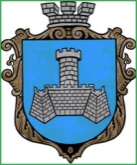 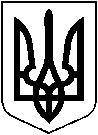 УКРАЇНАХМІЛЬНИЦЬКА МІСЬКА РАДАВІННИЦЬКОЇ ОБЛАСТІВиконавчий комітетР І Ш Е Н Н Явід  “22”січня   2020 р.                                                                 №20м. ХмільникПро погодження розміру батьківської плати за навчання учнів основного контингенту та груп, що працюють на засадах самоокупностіна 2020 рік КПНЗ Хмільницька школа мистецтвРозглянувши листа в. о. директора КПНЗ Хмільницька школа  мистецтв від 12.12.2019 р. № 01-12/126 щодо погодження розміру щомісячної  батьківської плати за навчання учнів основного контингенту та груп, що працюють на засадах самоокупності на 2020 рік, враховуючи Постанову Кабінету Міністрів України від 25.03.1997 р. №260 «Про встановлення розміру плати за навчання в державних школах естетичного виховання дітей», відповідно до «Комплексної програми підтримки учасників Антитерористичної операції, операції об’єднаних сил, осіб, які беруть (брали) участь у здійсненні заходів із забезпечення національної безпеки і оборони, відсічі і стримування збройної агресії Російської Федерації у Донецькій та Луганській областях та членів їхніх сімей – мешканців м. Хмільника на 2018-2020 рр. затвердженої рішенням 44 сесії міської ради 7 скликання від 17.11.2017 р. №1176 (зі змінами), відповідно Положення про групи, що працюють на засадах самоокупності, затвердженим рішенням виконавчого комітету міської ради від 19.09.2012 року №366, керуючись  Законом України «Про позашкільну освіту» та ст.ст. 32, 59 Закону України «Про місцеве  самоврядування в Україні»,  виконком  міської  радиВИРІШИВ:1. Погодити з 01.01.2020 року розміри щомісячної батьківської плати за навчання учнів основного контингенту КПНЗ Хмільницька школа мистецтв на відділах музичного та образотворчого мистецтва на 2020 рік, а саме:сольний спів                       - 180 грн.гітара                                   - 180 грн.фортепіано                          - 170 грн.образотворче мистецтво    - 130 грн.баян,  акордеон                  - 120 грн.скрипка, віолончель          - 110 грн.бандура                              - 110 грн.духові  інструменти          - 110 грн.2. Зменшити розмір щомісячної батьківської плати за навчання зі всіх фахів для учнів основного контингенту, що відносяться до категорії дітей - інвалідів, дітей-сиріт, дітей позбавлених батьківського піклування, дітей із багатодітних сімей, дітей із малозабезпечених сімей, дітей батьки яких брали участь та були демобілізовані з районів проведення Антитерористичної операції, операції об’єднаних сил та батьки яких є учасниками антитерористичної операції в поточному році на 50 % від розміру батьківської плати зазначеного у п.1. цього рішення.3. Погодити з 01.01.2020 року розмір щомісячної батьківської плати за навчання  у  групах, що   працюють на засадах самоокупності на 2020 рік по КПНЗ Хмільницька школа  мистецтв, а саме:підготовчий клас (музичне виховання)     - 190 грн.підготовчий клас (гітара)                           - 260 грн.образотворче мистецтво 1 клас                 - 190 грн.образотворче мистецтво 2-3 клас              - 210 грн.образотворче мистецтво  4-5клас              - 250 грн.образотворче мистецтво 6 клас                 - 310 грн.4. Контроль за виконанням цього рішення покласти на заступника міського голови з питань діяльності виконавчих органів міської ради згідно розподілу обов’язків Сташко А.В., супровід виконання на в. о. директора КПНЗ Хмільницька школа мистецтв Франчука А.М.В.о. міського голови,секретар Хмільницької міської ради                               П.В. Крепкий